Publicado en España el 03/01/2023 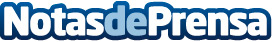 DeMascotas recuerda que para corregir la mala conducta de un perro no hay que golpearloCastigar a un perro no implica golpearle ni hacerle daño, si no que se deben realizar refuerzos positivos y negativos según las acciones del animalDatos de contacto:DeMascotas910 052 134Nota de prensa publicada en: https://www.notasdeprensa.es/demascotas-recuerda-que-para-corregir-la-mala Categorias: Nacional Sociedad Veterinaria Mascotas http://www.notasdeprensa.es